За допомогою батьків у січні 2014:Група №1Група №2Група №3Група №4Група №5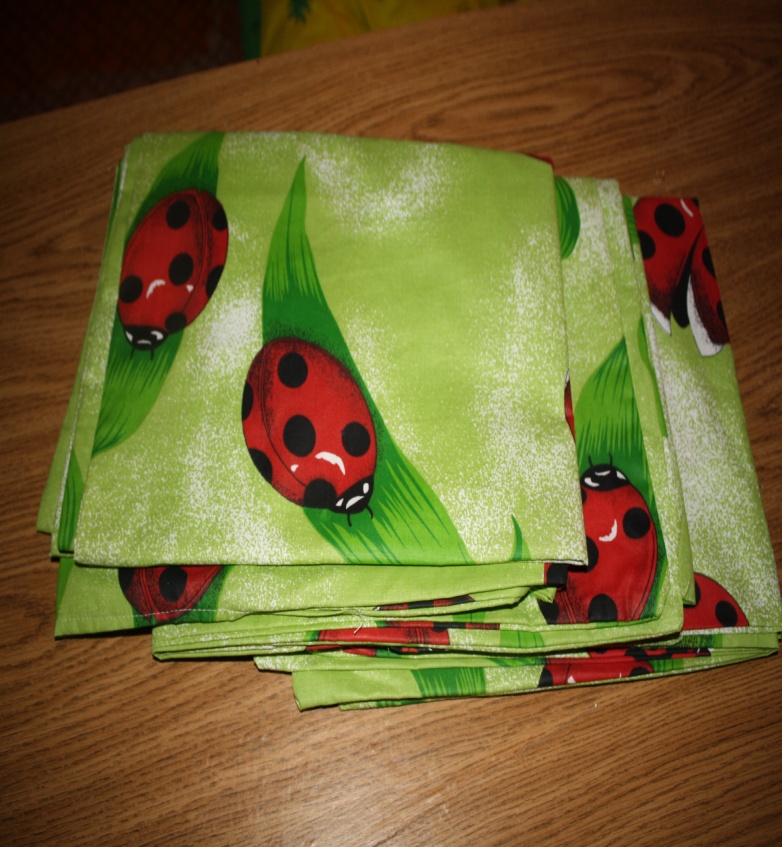 Група №6Група №7Група №8Група №9Група №10Група №11Група №12ПридбаноКанцелярські товари (кольоровий папір, гуаш, клей)Господарські товари( шланги для мийки, відро пластмасове)Дитячі іграшки(ляльки, книжки)ПридбаноАтрибути до свята «старого Нового року»Ласощі для дітейКанцелярські товариПридбаноГосподарчі товари (побутова хімія)ПридбаноРушники для рук (20 шт.)Господарчі товари (пакети для сміття, мило, замінний блок для швабри) Канцелярські товари (папки 8шт, календарі 2 шт.)Відремонтовано: Сантехніка ПридбаноПостільна білизна ПридбаноЛасощі для дітей Методичні матеріалиПобутова хімія (миючі засоби) Подарунки дітям на «День народження» (набори «Весела аплікація»)Відремонтовано:Сантехніка (заміна змішувача у групі)ПридбаноПобутова хіміяПридбаноПобутова хіміяКанцелярські товариДитячий розвиваючій журнал «Даша следопыт»Ласощі для дітей на святоПосуд ПридбаноРозвиваючий дитячий журнал «Пізнайко»КсероксЛасощі для дітей на святоНаматрацники (15 шт.)Постільна білизна (30 комплектів)Кварцова лампа (1 шт)ПридбаноКсероксПодарунки на день народження дітей (пазли)Встановлено розетку у групіКанцелярські товари для занять з дітьми (наклейки)Ласощі для дітей на святоПобутова хімія («Містер мускул для труб)ПридбаноКанцелярські товари для занять з дітьми (ксерокс, ватмани, папки для файлів, файли (200 шт.))Дитячий розвиваючій журнал «Даша следопыт»Ласощі для дітей на святоГосподарчі товари (пакети для сміття)Розмальовки для дітей (20 шт.)ПридбаноГосподарчі товариКанцелярські товари для робити з дітьми